产品简介OTM是配合STW-160的一拖四盒子。STW-160和一拖四盒子搭配可以组成一个测试系统。其在STW-160的基础上扩展了测试端口，使得测试效率大幅提高，满足生产线对于测试效率的需求。软仪OTM的独特之处在于内置高精度校准方案。在增加了端口的情况下保证精度没有损失。产品图示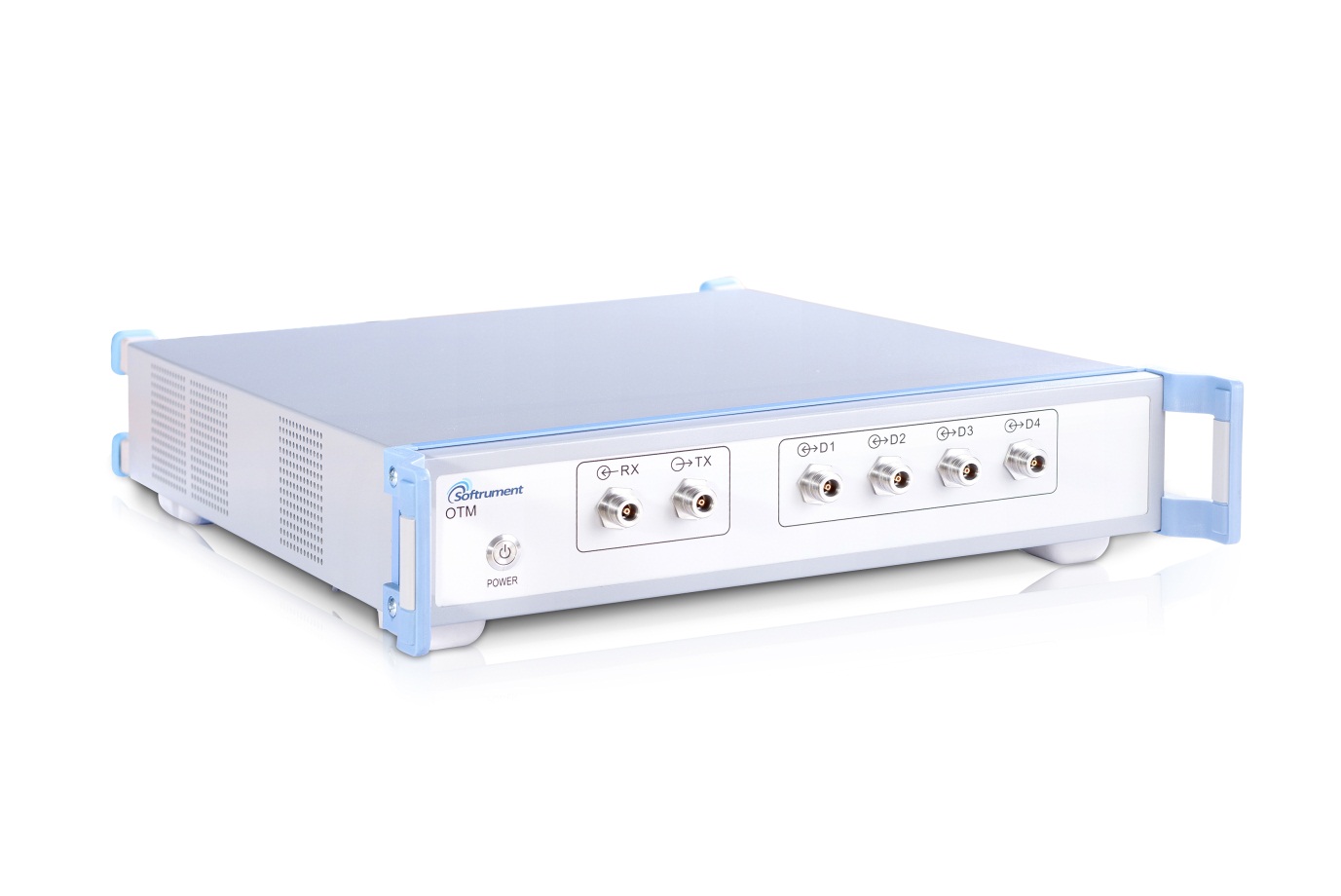 图1.1 硬件平台产品技术指标所有指标指的是和STW-160组成系统之指标。技术指标技术指标是指产品保证中所包括的参数性能，除非特别注明，这些技术指标只在 20 至35 °C 的温度范围内有效。典型值典型值是指不在产品保证范围之内的其他产品性能信息。当性能超出技术指标时，95%的单元在室温（约 25 °C）条件下可表现出 90% 的产品表现出 95% 的置信度。典型值以斜体字显示，不包括测量不确定度，且仅在规定的校准时间内和温度条件下（室温，约25 °C）下有效。标称值标称值是指预计的性能，或描述在产品应用中有用但未包含在产品担保范围内的产品性能。测试仪在以下条件时满足其技术指标：– 测试仪在校准周期内– 如果储存温度在允许的储存温度范围内但超出了允许的操作温度范围，测试仪启动前必须在允许的操作温度范围内储置至少 2 小时– 测试仪已预热至少 45 分钟– 全面校准矢量信号分析仪性能矢量信号发生器性能端口隔离度应用软件技术指标WLAN测量指标输入频率范围2200 to 2600 MHz4900 to 6000 MHz中频带宽80MHz/160MHz最大输入功率+30dBm 平均功率输入电平测量精度± 0.75 dB    ± 0.5 dB   典型值  输入回波损耗〉14dB杂散< -55dBc(50 kHz RBW) (CW)带内波纹± 0.5dB+/- 40 MHz输出频率范围2200 to 2600 MHz4900 to 6000 MHz中频带宽80MHz/160MHz输出功率范围-5 to -100 dBm  -5 to -100 dBm 2200 to 2600 MHz4900 to 6000 MHz输出功率精度± 1 dB输出回波损耗〉14dBVSA与VSG隔离度 90 dBAC in AC power input 100 to 240VAC (automatically switched) 50 to 60 Hz Includes hard power switch VGA port Display VGA-15 pin 绝对功率精度± 0.5dB   典型值± 0.5dB   典型值-10dBm 输入功率时误差矢量精度（EVM）标准/频点指标-10dBm输入功率时典型值误差矢量精度（EVM）802.11a:5.8GHz   ≤ -45dB-10dBm输入功率时典型值误差矢量精度（EVM）802.11b:2.4GHz  ≤ -45dB-10dBm输入功率时典型值误差矢量精度（EVM）802.11g:2.4GHz   ≤ -45 dB-10dBm输入功率时典型值误差矢量精度（EVM）802.11n:5.8GHz@20MHz带宽  ≤ -45dB-10dBm输入功率时典型值误差矢量精度（EVM）802.11n:5.8GHz@40MHz带宽  ≤ -43dB-10dBm输入功率时典型值误差矢量精度（EVM）802.11ac:5.8GHz@80MHz带宽  ≤ -42dB-10dBm输入功率时典型值